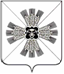 КЕМЕРОВСКАЯ ОБЛАСТЬАДМИНИСТРАЦИЯ ПРОМЫШЛЕННОВСКОГО МУНИЦИПАЛЬНОГО ОКРУГАПОСТАНОВЛЕНИЕот «29» апреля 2021 г. № 784-Ппгт. ПромышленнаяОб утверждении Порядкаорганизации и осуществления мониторинга реализации молодежной политики на территории Промышленновского муниципального округаРуководствуясь Федеральным законом от 06.10.2003 № 131-ФЗ «Об общих принципах организации местного самоуправления в Российской Федерации», Федеральным законом от 30.12.2020 № 489-ФЗ «О молодежной политике в Российской Федерации»:1. Утвердить прилагаемый Порядок организации и осуществления мониторинга реализации молодежной политики на территории Промышленновского муниципального округа.2. Постановление подлежит размещению на официальном сайте администрации Промышленновского муниципального округа в сети Интернет.3. Контроль за исполнением настоящего постановления возложить на заместителя главы Промышленновского муниципального округа – начальника Управления культуры, молодежной политики, спорта и туризма администрации Промышленновского муниципального округа                                        А.А. Мясоедову.4. Настоящее постановление вступает в силу со дня подписания.исп. А.В. Циттельтел. 74090 УТВЕРЖДЕНОпостановлением администрации Промышленновского муниципального округа
от «29» апреля 2021 г. № 784-ППорядокорганизации и осуществления мониторинга реализации молодежной политики  на территории Промышленновского муниципального округаНастоящий Порядок организации и осуществления мониторинга реализации молодежной политики на территории Промышленновского муниципального округа (далее -Порядок) определяет цели, задачи и правила проведения мониторинга, в том числе эффективность реализации муниципальных программ в сфере молодежной политики.Мониторинг проводится с целью оценки эффективности реализации муниципальных программ в сфере молодежной политики на территории Промышленновского муниципального округа.Задачи проведения мониторинга:сбор, обобщение и анализ информации по реализации молодежной политики в Промышленновском муниципальном округе;создание информационной основы для повышения эффективности деятельности.Мониторинг проводится 2 раза в год.Мониторинг проводится на основе предоставленной информации по системе критериев оценки деятельности муниципальных программ в сфере молодежной политики.Система критериев состоит из 4 критериев. Каждый критерий разделен на показатели и индикаторы.Система критериев отражает минимальные необходимые условия для осуществления молодежной политики:проведение актуальных мероприятий и участие в них молодежи;поддержка молодежных инициатив;наличие институциональной базы для реализации молодежной политики и развитие инфраструктуры для молодежи;реализация различных направлений работы с молодежью.Информация предоставляется в Управление культуры, молодежной политики, спорта и туризма администрации Промышленновского муниципального округа не позднее 31 июля отчетного года за первое полугодие и не позднее 31 января года, следующего за отчетным, за второе полугодие.                          Заместитель главыПромышленновского муниципального округа –начальник УКМПСТ Промышленновского округа                    А.А. МясоедоваГлаваПромышленновского муниципального округаД.П. Ильин